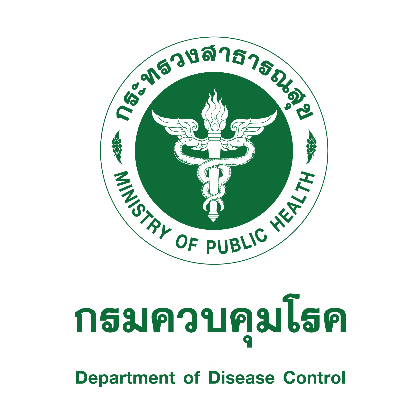 ข้อตกลงการแบ่งปันข้อมูลส่วนบุคคล (Personal Data Sharing Agreement)ระหว่างกรมควบคุมโรค กับ…(ชื่อคู่สัญญาอีกฝ่าย)….---------------------------------ข้อตกลงการแบ่งปันข้อมูลส่วนบุคคล (“ข้อตกลง”) ฉบับนี้ทำขึ้น เมื่อวันที่.... (ระบุวันที่ลงนาม 
ในข้อตกลง) ....... ณ กรมควบคุมโรค โดยที่ กรมควบคุมโรค ฝ่ายหนึ่ง ได้ตกลงใน.... (ระบุชื่อบันทึกข้อตกลงความร่วมมือ/สัญญาหลัก) .... ฉบับลงวันที่ ..... (ระบุวันที่ลงนามข้อตกลงความร่วมมือหรือวันทำสัญญาหลัก) .......... ซึ่งต่อไปในข้อตกลงฉบับนี้เรียกว่า “สัญญาหลัก” กับ ........ (ระบุชื่อคู่สัญญาอีกฝ่าย) ........ ซึ่งต่อไปในข้อตกลงฉบับนี้เรียกว่า “..... (ระบุชื่อเรียกคู่สัญญาอีกฝ่าย ......” อีกฝ่ายหนึ่ง รวมเรียกว่า “คู่สัญญา”เพื่อให้บรรลุวัตถุประสงค์ภายใต้ความตกลงของสัญญาหลัก คู่สัญญามีความจำเป็นต้องแบ่งปัน โอน แลกเปลี่ยน หรือเปิดเผย (รวมเรียกว่า “แบ่งปัน”) ข้อมูลส่วนบุคคลที่ตนเก็บรักษาแก่อีกฝ่าย ซึ่งข้อมูลส่วนบุคคลที่แต่ละฝ่าย เก็บรวมรวม ใช้หรือเปิดเผย (รวมเรียกว่า “ประมวลผล”) นั้น แต่ละฝ่ายต่างเป็นผู้ควบคุมข้อมูล
ส่วนบุคคล ตามกฎหมายที่เกี่ยวข้องกับการคุ้มครองข้อมูลส่วนบุคคล กล่าวคือแต่ละฝ่ายต่างเป็นผู้มีอำนาจตัดสินใจ กำหนดรูปแบบ และกำหนดวัตถุประสงค์ ในการประมวลผลข้อมูลส่วนบุคคลในข้อมูลที่ตนต้องแบ่งปัน ภายใต้ข้อตกลงนี้ด้วยเหตุนี้ คู่สัญญาจึงตกลงจัดทำข้อตกลงฉบับนี้ และให้ถือเป็นส่วนหนึ่งของสัญญาหลัก เพื่อเป็นหลักฐานการแบ่งปันข้อมูลส่วนบุคคลระหว่างคู่สัญญาและเพื่อดำเนินการให้เป็นไปตามพระราชบัญญัติคุ้มครองข้อมูล
ส่วนบุคคล พ.ศ. ๒๕๖๒ และกฎหมายอื่น ๆ ที่ออกตามความใน พระราชบัญญัติคุ้มครองข้อมูลส่วนบุคคล 
พ.ศ. ๒๕๖๒ ซึ่งต่อไปในข้อตกลงฉบับนี้ รวมเรียกว่า “กฎหมายคุ้มครองข้อมูลส่วนบุคคล”  ทั้งที่มีผลใช้บังคับอยู่ ณ วันทำข้อตกลงฉบับนี้ และที่จะมีการเพิ่มเติมหรือแก้ไขเปลี่ยนแปลงในภายหลัง โดยมีรายละเอียดดังนี้คู่สัญญารับทราบว่า ข้อมูลส่วนบุคคล หมายถึง ข้อมูลเกี่ยวกับบุคคลธรรมดา ซึ่งทำให้สามารถระบุตัวบุคคลนั้นได้ไม่ว่าทางตรงหรือทางอ้อม โดยคู่สัญญาแต่ละฝ่าย จะดำเนินการตามที่กฎหมายคุ้มครองข้อมูลส่วนบุคคลกำหนด เพื่อคุ้มครองให้การ ประมวลผลข้อมูลส่วนบุคคลเป็นไปอย่างเหมาะสมและถูกต้องตามกฎหมายข้อมูลส่วนบุคคลที่คู่สัญญาแบ่งปันกัน คู่สัญญาแต่ละฝ่ายตกลงแบ่งปันข้อมูลส่วนบุคคล
ดังรายการต่อไปนี้แก่คู่สัญญาอีกฝ่าย ฐานกฎหมายในการแบ่งปันข้อมูลส่วนบุคคล ภายใต้วัตถุประสงค์ที่ระบุในข้อ ๒ คู่สัญญา
แต่ละฝ่ายมีฐานกฎหมายตามกฎหมายคุ้มครองข้อมูลส่วนบุคคลดังต่อไปนี้ ในการแบ่งปันข้อมูลส่วนบุคคล
แก่คู่สัญญาอีกฝ่าย (แต่ละฝ่ายอาจใช้ฐานกฎหมายที่ต่างกันในการแบ่งปันข้อมูลส่วนบุคคล)คู่สัญญารับทราบและตกลงว่า แต่ละฝ่ายต่างเป็นผู้ควบคุมข้อมูลส่วนบุคคลในส่วนของข้อมูล
ส่วนบุคคลที่ตนประมวลผล และต่างอยู่ภายใต้บังคับในการปฏิบัติตามกฎหมายคุ้มครองข้อมูลส่วนบุคคล
ในบทบัญญัติที่เกี่ยวข้องกับผู้ควบคุมข้อมูลส่วนบุคคลต่างหากจากกันคู่สัญญารับรองและยืนยันว่า ก่อนการแบ่งปันข้อมูลส่วนบุคคลแก่อีกฝ่าย ตนได้ดำเนินการแจ้งข้อมูลที่จำเป็นเกี่ยวกับการแบ่งปันข้อมูลและขอความยินยอมจากเจ้าของข้อมูลส่วนบุคคล และ/หรือ 
มีฐานกฎหมายหรืออำนาจหน้าที่โดยชอบด้วยกฎหมายให้สามารถเปิดเผยข้อมูลส่วนบุคคลให้อีกฝ่าย และให้อีกฝ่ายสามารถทำการประมวลผลข้อมูลส่วนบุคคลที่ได้รับนั้นตามวัตถุประสงค์ที่ได้ตกลงกันอย่างถูกต้องตามกฎหมายคุ้มครองข้อมูลส่วนบุคคลแล้วคู่สัญญารับรองว่า คู่สัญญาฝ่ายที่แบ่งปันข้อมูลส่วนบุคคล จะไม่ถูกจำกัดสิทธิ ยับยั้งหรือมีข้อห้ามใด ๆ ในการประมวลผลข้อมูลส่วนบุคคลที่ตนเป็นฝ่ายแบ่งปัน ภายใต้วัตถุประสงค์ที่กำหนดในข้อตกลงฉบับนี้แบ่งปันส่วนบุคคลไปยังคู่สัญญาอีกฝ่ายเพื่อการปฏิบัติหน้าที่ตามข้อตกลงฉบับนี้คู่สัญญาจะทำการประมวลผลข้อมูลส่วนบุคคลที่รับมาจากอีกฝ่ายเพียงเท่าที่จำเป็นเพื่อให้บรรลุวัตถุประสงค์ที่ได้กำหนดในข้อ ๒ ของข้อตกลงฉบับนี้ และแต่ละฝ่ายจะไม่ประมวลผลข้อมูลเพื่อวัตถุประสงค์อื่น เว้นแต่ได้รับความยินยอมจากเจ้าของข้อมูลส่วนบุคคลหรือเป็นความจำเป็นเพื่อปฏิบัติตามกฎหมายเท่านั้นคู่สัญญารับรองว่าจะควบคุมดูแลให้เจ้าหน้าที่ และ/หรือลูกจ้าง ตัวแทนหรือบุคคลใด ๆ ที่ปฏิบัติหน้าที่ในการประมวลผลข้อมูลส่วนบุคคลที่ได้รับจากอีกฝ่ายภายใต้ข้อตกลงฉบับนี้ รักษาความลับและปฏิบัติตามกฎหมายคุ้มครองข้อมูลส่วนบุคคลอย่างเคร่งครัด และดำเนินการประมวลผลข้อมูลส่วนบุคคลเพื่อวัตถุประสงค์ตามข้อตกลงฉบับนี้เท่านั้น โดยจะไม่ทำซ้ำ คัดลอก ทำสำเนา บันทึกภาพข้อมูลส่วนบุคคลไม่ว่าทั้งหมดหรือ
แต่บางส่วนเป็นอันขาด เว้นแต่เป็นไปตามเงื่อนไขของสัญญาหลัก หรือกฎหมายที่เกี่ยวข้องจะระบุหรือบัญญัติไว้เป็นประการอื่นคู่สัญญารับรองว่าจะกำหนดให้การเข้าถึงข้อมูลส่วนบุคคลภายใต้ข้อตกลงฉบับนี้ถูกจำกัดเฉพาะเจ้าหน้าที่ และ/หรือลูกจ้าง ตัวแทนหรือบุคคลใด ๆ ที่ได้รับมอบหมาย มีหน้าที่เกี่ยวข้องหรือมีความจำเป็น
ในการเข้าถึงข้อมูลส่วนบุคคลภายใต้ข้อตกลงฉบับนี้เท่านั้นคู่สัญญาฝ่ายที่รับข้อมูลจะไม่เปิดเผยข้อมูลส่วนบุคคลที่ได้รับจากฝ่ายที่โอนข้อมูลแก่บุคคล
ของคู่สัญญาฝ่ายที่รับข้อมูลที่ไม่มีอำนาจหน้าที่ที่เกี่ยวข้องในการประมวลผล หรือบุคคลภายนอกใด ๆ เว้นแต่ที่มีความจำเป็นต้องกระทำตามหน้าที่ในสัญญาหลัก ข้อตกลงฉบับนี้หรือเพื่อปฏิบัติตามกฎหมายที่ใช้บังคับ หรือ 
ที่ได้รับความยินยอมเป็นลายลักษณ์อักษรจากคู่สัญญาฝ่ายที่โอนข้อมูลก่อนคู่สัญญาจัดให้มีและคงไว้ซึ่งมาตรการรักษาความปลอดภัยสำหรับการประมวลผลข้อมูล
ที่มีความเหมาะสมทั้งในเชิงองค์กรและเชิงเทคนิคตามที่คณะกรรมการคุ้มครองข้อมูลส่วนบุคคลได้ประกาศกำหนดและ/หรือตามมาตรฐานสากล โดยคำนึงถึงลักษณะ ขอบเขต และวัตถุประสงค์ของการประมวลผลข้อมูล 
เพื่อคุ้มครองข้อมูลส่วนบุคคลจากความเสี่ยงอันเกี่ยวเนื่องกับการประมวลผลข้อมูลส่วนบุคคล เช่น ความเสียหายอันเกิดจากการละเมิด อุบัติเหตุ ลบ ทำลาย สูญหาย เปลี่ยนแปลง แก้ไข เข้าถึง ใช้ เปิดเผย หรือโอนข้อมูล
ส่วนบุคคลโดยไม่ชอบด้วยกฎหมายกรณีที่คู่สัญญาฝ่ายหนึ่งฝ่ายใด พบพฤติการณ์ที่มีลักษณะที่กระทบต่อการรักษาความปลอดภัยของข้อมูลส่วนบุคคลที่แบ่งปันกันภายใต้ข้อตกลงฉบับนี้ ซึ่งอาจก่อให้เกิดความเสียหายจากการละเมิด อุบัติเหตุ ลบ ทำลาย สูญหาย เปลี่ยนแปลง แก้ไข เข้าถึง ใช้ เปิดเผยหรือโอนข้อมูลส่วนบุคคลโดยไม่ชอบด้วยกฎหมาย คู่สัญญาฝ่ายที่พบเหตุดังกล่าวจะดำเนินการแจ้งให้คู่สัญญาอีกฝ่ายทราบโดยทันทีภายในเวลาไม่เกิน.... (ระบุเวลาเป็นหน่วยชั่วโมงที่คู่สัญญาต้องแจ้งเหตุแก่คู่สัญญาอีกฝ่าย เช่น ภายใน 24 ชั่วโมงหรือ 48 ชั่วโมง ทั้งนี้ไม่ควร
เกิน 48 ชั่วโมงเนื่องจากผู้ควบคุมข้อมูลส่วนบุคคลมีหน้าที่ต้องแจ้งเหตุดังกล่าวแก่คณะกรรมการคุ้มครองข้อมูลส่วนบุคคลภายใน 72 ชั่วโมง).... ชั่วโมงการแจ้งถึงเหตุการละเมิดข้อมูลส่วนบุคคลที่เกิดขึ้นภายใต้ข้อตกลงนี้ คู่สัญญาแต่ละฝ่ายจะใช้มาตรการตามที่เห็นสมควรในการระบุถึงสาเหตุของการละเมิด และป้องกันปัญหาดังกล่าวมิให้เกิดซ้ำ และจะให้ข้อมูลแก่อีกฝ่ายภายใต้ขอบเขตที่กฎหมายคุ้มครองข้อมูลส่วนบุคคลได้กำหนด ดังต่อไปนี้รายละเอียดของลักษณะและผลกระทบที่อาจเกิดขึ้นของการละเมิดมาตรการที่ถูกใช้เพื่อลดผลกระทบของการละเมิดประเภทของข้อมูลส่วนบุคคลและเจ้าของข้อมูลส่วนบุคคลที่ถูกละเมิด หากมีปรากฎข้อมูลอื่น ๆ เกี่ยวข้องกับการละเมิดคู่สัญญาตกลงจะให้ความช่วยเหลืออย่างสมเหตุสมผลแก่อีกฝ่าย เพื่อปฏิบัติตามกฎหมายคุ้มครองข้อมูลที่ใช้บังคับ ในการตอบสนองต่อข้อเรียกร้องใด ๆ ที่สมเหตุสมผลจากการใช้สิทธิต่าง ๆ ภายใต้กฎหมายคุ้มครองข้อมูลส่วนบุคคลโดยเจ้าของข้อมูลส่วนบุคคล โดยพิจารณาถึงลักษณะการประมวลผล ภาระหน้าที่ภายใต้กฎหมายคุ้มครองข้อมูลส่วนบุคคลที่ใช้บังคับ และข้อมูลส่วนบุคคลที่แต่ละฝ่ายประมวลผล	ทั้งนี้ กรณีที่เจ้าของข้อมูลส่วนบุคคลยื่นคำร้องขอใช้สิทธิดังกล่าวต่อคู่สัญญาฝ่ายหนึ่งฝ่ายใด 
เพื่อใช้สิทธิในข้อมูลส่วนบุคคลที่อยู่ในความรับผิดชอบหรือได้รับมาจากอีกฝ่าย คู่สัญญาฝ่ายที่ได้รับคำร้อง
จะต้องดำเนินการแจ้งและส่งคำร้องดังกล่าวให้แก่คู่สัญญาซึ่งเป็นฝ่ายโอนข้อมูลโดยทันที โดยคู่สัญญาฝ่ายที่รับ
คำร้องนั้นจะต้องแจ้งให้เจ้าของข้อมูลส่วนบุคคลทราบถึงการจัดการตามคำขอหรือข้อร้องเรียนของเจ้าของข้อมูลส่วนบุคคลนั้นด้วยหากคู่สัญญาฝ่ายหนึ่งฝ่ายใดมีความจำเป็นจะต้องเปิดเผยข้อมูลส่วนบุคคลที่ได้รับจากอีกฝ่ายไปยังต่างประเทศ การส่งออกซึ่งข้อมูลส่วนบุคคลดังกล่าวจะต้องได้รับปกป้องตามมาตรฐานการส่งข้อมูลระหว่างประเทศตามที่กฎหมายคุ้มครองข้อมูลส่วนบุคคลของประเทศที่ส่งข้อมูลไปนั้นกำหนด ทั้งนี้ คู่สัญญาทั้งสองฝ่าย
ตกลงที่จะเข้าทำสัญญาใด ๆ ที่จำเป็นต่อการปฏิบัติตามกฎหมายที่ใช้บังคับกับการโอนข้อมูลคู่สัญญาแต่ละฝ่ายอาจใช้ผู้ประมวลผลข้อมูลส่วนบุคคล เพื่อทำการประมวลผลข้อมูลส่วนบุคคลที่โอนและรับโอน โดยคู่สัญญาฝ่ายนั้นจะต้องทำสัญญากับผู้ประมวลผลข้อมูลเป็นลายลักษณ์อักษร ซึ่งสัญญาดังกล่าวจะต้องมีเงื่อนไขในการคุ้มครองข้อมูลส่วนบุคคลที่โอนและรับโอนไม่น้อยไปกว่าเงื่อนไขที่ได้ระบุไว้
ในข้อตกลงฉบับนี้ และเงื่อนไขทั้งหมดต้องเป็นไปตามที่กฎหมายคุ้มครองข้อมูลส่วนบุคคลกำหนด เพื่อหลีกเลี่ยงข้อสงสัย หากคู่สัญญาฝ่ายหนึ่งฝ่ายใดได้ว่าจ้างหรือมอบหมายผู้ประมวลผลข้อมูลส่วนบุคคล คู่สัญญาฝ่ายนั้น
ยังคงต้องมีความรับผิดต่ออีกฝ่ายสำหรับการกระทำการหรือละเว้นกระทำการใด ๆ ของผู้ประมวลผลข้อมูล
ส่วนบุคคลนั้นเว้นแต่กฎหมายที่เกี่ยวข้องจะบัญญัติไว้เป็นประการอื่น คู่สัญญาจะทำการลบหรือทำลายข้อมูลส่วนบุคคลที่ตนได้รับจากอีกฝ่ายภายใต้ข้อตกลงฉบับนี้ภายใน.... (ระบุจำนวนวันที่จะทำการลบทำลายข้อมูล) .....วัน นับแต่วันที่ดำเนินการประมวลผลตามวัตถุประสงค์ภายใต้ข้อตกลงฉบับนี้เสร็จสิ้น หรือวันที่คู่สัญญาได้ตกลงเป็นลายลักษณ์อักษรให้ยกเลิกสัญญาหลักแล้วแต่กรณีใดจะเกิดขึ้นก่อนทั้งนี้ ในกรณีที่ปรากฏว่าคู่สัญญาฝ่ายหนึ่งฝ่ายใดหมดความจำเป็นในการเก็บรักษาข้อมูล
ส่วนบุคคลที่ตนได้รับจากอีกฝ่ายตามข้อตกลงฉบับนี้ก่อนสิ้นระยะเวลาตามวรรคหนึ่ง คู่สัญญาฝ่ายนั้นจะทำการลบหรือทำลายข้อมูลส่วนบุคคลที่ตนได้รับตามข้อตกลงฉบับนี้ทันที คู่สัญญาแต่ละฝ่ายจะต้องชดใช้ความเสียหายให้แก่อีกฝ่ายในค่าปรับ ความสูญหายหรือเสียหายใด ๆ ที่เกิดขึ้นกับฝ่ายที่ไม่ได้ผิดเงื่อนไข อันเนื่องมาจากการฝ่าฝืนข้อตกลงฉบับนี้ แม้ว่าจะมีข้อจำกัดความรับผิดภายใต้สัญญาหลักก็ตามหน้าที่และความรับผิดของคู่สัญญาในการปฏิบัติตามข้อตกลงฉบับนี้จะสิ้นสุดลงนับแต่วันที่
การดำเนินการตามสัญญาหลักเสร็จสิ้นลง หรือ วันที่คู่สัญญาได้ตกลงเป็นลายลักษณ์อักษรให้ยกเลิกสัญญาหลัก แล้วแต่กรณีใดจะเกิดขึ้นก่อน อย่างไรก็ดี การสิ้นผลลงของข้อตกลงฉบับนี้ ไม่กระทบต่อหน้าที่ของคู่สัญญา
แต่ละฝ่ายในการลบหรือทำลายข้อมูลส่วนบุคคลตามที่ได้กำหนดในข้อ ๑๗ ของข้อตกลงฉบับนี้ในกรณีที่ข้อตกลง คำรับรอง การเจรจา หรือข้อผูกพันใดที่คู่สัญญามีต่อกันไม่ว่าด้วยวาจา
หรือเป็นลายลักษณ์อักษรใดขัดหรือแย้งกับข้อตกลงที่ระบุในข้อตกลงฉบับนี้ ให้ใช้ข้อความตามข้อตกลงฉบับนี้บังคับทั้งสองฝ่ายได้อ่านและเข้าใจข้อความโดยละเอียดตลอดแล้ว เพื่อเป็นหลักฐานแห่งการนี้ 
ทั้งสองฝ่ายจึงได้ลงนามไว้เป็นหลักฐานต่อหน้าพยาน ณ วัน เดือน ปี ที่ระบุข้างต้นข้อมูลส่วนบุคคลที่แบ่งปันโดย กรมควบคุมโรควัตถุประสงค์ในการแบ่งปันข้อมูลส่วนบุคคล(ระบุรายการข้อมูลส่วนบุคคลที่ กรมควบคุมโรค แบ่งปันให้คู่สัญญาอีกฝ่าย เช่น ชื่อ นามสกุลของเจ้าหน้าที่ หมายเลขโทรศัพท์ ข้อมูลผู้ใช้งานแอปพลิเคชันทางรัฐ)เพื่อความจำเป็นในการ … (ระบุเหตุผลความจำเป็นในการแบ่งปันข้อมูลส่วนบุคคล ระหว่างคู่สัญญา เช่น เพื่อการเชื่อมโยงแสดงผลข้อมูลในแอปพลิเคชัน)……ข้อมูลส่วนบุคคลที่แบ่งปันโดย (ระบุชื่อคู่สัญญาอีกฝ่าย)วัตถุประสงค์ในการแบ่งปันข้อมูลส่วนบุคคล(ระบุรายการข้อมูลส่วนบุคคลที่คู่สัญญาอีกฝ่ายแบ่งปันแก่ กรมควบคุมโรค เช่น ชื่อ นามสกุล หมายเลขโทรศัพท์ ข้อมูล Location)เพื่อความจำเป็นในการ … (ระบุเหตุผลความจำเป็นในการแบ่งปันข้อมูลส่วนบุคคล ระหว่างคู่สัญญา เช่น เพื่อการเชื่อมโยงแสดงผลข้อมูลในแอปพลิเคชัน)…………ฐานกฎหมายของ กรมควบคุมโรค(ระบุฐานกฎหมายในการแบ่งปันข้อมูลส่วนบุคคลของ กรมควบคุมโรค เช่น เพื่อการให้บริการตามสัญญากับเจ้าของข้อมูลส่วนบุคคล)เพื่อการดำเนินภารกิจสาธารณะหรือใช้อำนาจรัฐที่ กรมควบคุมโรค ได้รับตาม...ได้รับความยินยอมในการเปิดเผยข้อมูลจากเจ้าของข้อมูลส่วนบุคคลฐานกฎหมายของ (ระบุชื่อคู่สัญญาอีกฝ่าย)(ระบุฐานกฎหมายในการแบ่งปันข้อมูลส่วนบุคคลของคู่สัญญาอีกฝ่าย เช่น เพื่อการให้บริการตามสัญญากับเจ้าของข้อมูลส่วนบุคคล)ได้รับความยินยอมในการเปิดเผยข้อมูลจากเจ้าของข้อมูลส่วนบุคคลลงชื่อ …….………………..........................……….... (............................................................)............................................................ลงชื่อ …….……………….........................……….... (............................................................)............................................................ลงชื่อ ………….…...............…………..………........... พยาน(............................................................)............................................................ลงชื่อ ………….….................………….……........... พยาน(............................................................)............................................................